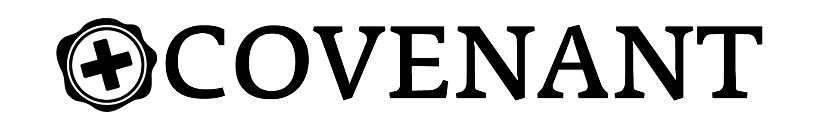 One Mother’s Heart						  		             Week of February 19thHope and a Prayer				  	  	  		                           Rev. Kyle Gatlin(1 Samuel 1:4-9) Whenever the day came for Elkanah to sacrifice, he would give portions of the meat to his wife Peninnah and to all her sons and daughters. 5 But to Hannah he gave a double portion because he loved her, and the Lord had closed her womb. 6 Because the Lord had closed Hannah’s womb, her rival kept provoking her in order to irritate her. 7 This went on year after year. Whenever Hannah went up to the house of the Lord, her rival provoked her till she wept and would not eat. 8 Her husband Elkanah would say to her, “Hannah, why are you weeping? Why don’t you eat? Why are you downhearted? Don’t 
I mean more to you than ten sons?” 9 Once when they had finished eating and drinking in Shiloh, Hannah stood up. Now Eli the priest was sitting on his chair by the doorpost of the Lord’s house.Love, Tension & Pain(1 Samuel 1:4-10) In her deep anguish Hannah prayed to the Lord, weeping bitterly.Where do you go? What have you tried?(1 Samuel 1:12-18) As she kept on praying to the Lord, Eli observed her mouth. 13 Hannah was praying in her heart, and her lips were moving but her voice was not heard. Eli thought she was drunk 14 and said to her, “How long are you going to stay drunk? Put away your wine.” 15 “Not so, my lord,” Hannah replied, 
“I am a woman who is deeply troubled. I have not been drinking wine or beer; I was pouring out my soul to the Lord. 16 Do not take your servant for a wicked woman; I have been praying here out of my great anguish and grief.” 17 Eli answered, “Go in peace, and may the God of Israel grant you what you have asked of him.” 18 She said, “May your servant find favor in your eyes.” Then she went her way and ate something, and her face was no longer downcast.(1 Samuel 1:20) So in the course of time Hannah became pregnant and gave birth to a son. She named him Samuel, saying, “Because I asked the Lord for him.”(1 Samuel 1:27-28) I prayed for this child, and the Lord has granted me what I asked of him. 28 So now
I give him to the Lord. For his whole life he will be given over to the Lord.” And he worshiped the Lord there.(1 Samuel 2:18-21) But Samuel was ministering before the Lord—a boy wearing a linen ephod. 19 Each year his mother made him a little robe and took it to him when she went up with her husband to offer 
the annual sacrifice. 20 Eli would bless Elkanah and his wife, saying, “May the Lord give you children by this woman to take the place of the one she prayed for and gave to the Lord.” Then they would go home. 
21 And the Lord was gracious to Hannah; she gave birth to three sons and two daughters. Meanwhile, 
the boy Samuel grew up in the presence of the Lord.We pray for children We need to treat our children as gifts from GodWe should dedicate our children to God for their whole lifeWe will always be concerned for our children